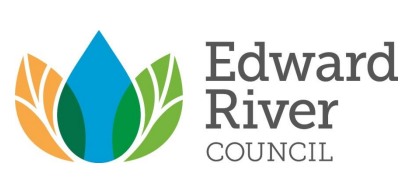 MINUTESOrdinary Council MeetingTuesday, 15 November 2022Philip StoneChief Executive OfficerOrder of Business1. OPENING MEETING	32. ATTENDANCE	33. LIVE STREAMING STATEMENT	34. ACKNOWLEDGEMENT OF COUNTRY	35. STATEMENT OF PURPOSE	36. APOLOGIES AND APPLICATIONS FOR A LEAVE OF ABSENCE BY COUNCILLORS	37. CONFIRMATION OF MINUTES	37.1. Draft Minutes Ordinary Council Meeting 18 October 2022	38. DISCLOSURES OF INTERESTS	39. MAYORAL MINUTE(S)	410. URGENT ITEMS OF BUSINESS	411. REPORTS OF COMMITTEES	411.1. Health Services Advisory Committee - Appointment of Chair, Terms of Reference, Minutes and Clinical Services Plan	412. REPORTS TO COUNCIL	412.1. Annual Report 2021-2022	412.2. Quarterly Budget Review Statement - September 2022	512.3. Investments and Reserves Report - October 2022	512.4. Annual Code of Conduct Statistical Return 2022	612.5. Commitee Appointments resubmitted	612.6. Street Tree Management Policy	612.7. Mayor, Councillor, CEO Meetings October 2022	612.8. Resolutions of Council	612.9. Development Services Activity Report - October 2022	712.10. Major Projects - October 2022	713. NOTICES OF MOTIONS	714. QUESTIONS WITH NOTICE	715. CONFIDENTIAL MATTERS	715.1. Sale of Land - SD Gardiner A912-2	715.2. C2022/02 - Deniliquin Raw Water Pump Station Upgrade	816. CLOSE OF MEETING	81. OPENING MEETINGThe meeting opened at 10.05am2. ATTENDANCEPresent: Mayor Cr Peta Betts, Deputy Mayor Cr Paul Fellows, Cr Harold Clapham, Cr Shirlee Burge, Cr Shannon Sampson, Cr Marc Petersen, Cr Tarria Moore, Cr Pat Fogarty, Cr Linda FawnsIn Attendance: Chief Executive Officer, Director Infrastructure, Director Corporate Services, Manager Assets and Engineering, Senior Governance Officer, Acting Chief Financial Officer, Management Accountant, Executive Assistant3. LIVE STREAMING STATEMENT4. ACKNOWLEDGEMENT OF COUNTRYEdward River Council acknowledges and embraces the First Nations Peoples - the Wamba Wamba Perrepa Perrepa peoples as the Traditional Owners of the Lands within the Edward River Council area and also recognises the diversity of different cultures within our community and their contribution.5. STATEMENT OF PURPOSEI have come here as a Councillor freely and without bias to:Represent the views of the community in considering the matters before us todayTo vote in a matter I consider to be in the best interest of the communityTo observe the Code of Conduct and respect the rule of the chair and views of my fellow Councillors.6. APOLOGIES AND APPLICATIONS FOR A LEAVE OF ABSENCE BY COUNCILLORSNil7. CONFIRMATION OF MINUTES7.1. Draft Minutes Ordinary Council Meeting 18 October 2022RESOLUTION 2022/1115/7.1Moved: Cr Harold ClaphamSeconded: Cr Linda FawnsThat the draft minutes of the Ordinary Council Meeting held 18 October 2022 be moved as a true and correct record.CARRIED UNANIMOUSLY8. DISCLOSURES OF INTERESTSThe following Disclosure of Conflicts of Interest was registered.11.1 Cr Marc Petersen registered a non-pecuniary, less than significant interest in item 11.1 and will remain in the Chambers whilst the item is discussed. 9. MAYORAL MINUTE(S)Mayoral MinuteEdward River Council was sad to hear of the passing of former Deniliquin Council Emeritus Mayor Mr Kevin Renwick.Some may not know what Emeritus Mayor defines – The Emeritus Mayor award acknowledges the particular service to their council and community. Mr Renwick was Mayor of Deniliquin from 1971 through to 1980 and the work he did on behalf of the Deniliquin community continues to be referenced to this day.Edward River Council sends condolences to friends and family of the late Kevin Renwick, in particular former Deniliquin Mayor, Mr Lindsay Renwick and wife Jan.We were also sad to hear of the passing of Dorothy Hall. Dorothy was the grandmother of former Councillor, Ashley Hall and aunt to current Councillor, Marc Petersen. We send our condolences to friends and family of the late Dorothy Hall.10. URGENT ITEMS OF BUSINESSNil11. REPORTS OF COMMITTEES11.1. Health Services Advisory Committee - Appointment of Chair, Terms of Reference, Minutes and Clinical Services PlanRESOLUTION 2022/1115/11.1Moved: Cr Pat FogartySeconded: Cr Paul FellowsThat Council:Formally adopt the Terms of Reference for the the Health Services Advocacy Committee;Appoint Deborah Stockton as the independent chair of the Health Services Advocacy Committee;Receive and note the minutes from the Health Services Advocacy Committee meetings held in August 2022, October 2022 meetings and the draft minutes of the November 2022 meetings; andPrepare a submission in response to the Clinical Services Plan prepared on behalf of the Murrumbidgee Local Health District, highlighting issues raised by Committee members and also specifically addressing the modelling deficiencies that may occur as a result of Council's Growth Strategy and related initiatives. In preparing a submission request an extension for a period of four weeks.CARRIED UNANIMOUSLY12. REPORTS TO COUNCIL12.1. Annual Report 2021-2022RESOLUTION 2022/1115/12.1Moved: Cr Pat FogartySeconded: Cr Linda FawnsThat Council:1. Receive and note the 2021-22 Annual Report, with the absence of Appendix 1, Council’s Audited Financial Statements2. Note that once the Audited Financial Statements are returned to Council from the Audit Office that they are included as an appendix to the Annual Report3. Provide a copy of the 2021-22 Annual Report to the NSW Office of Local Government by 30 November 20224. Publish the 2021-22 Annual Report on Council’s website with the Audited Financial Statements once receivedCARRIED UNANIMOUSLY12.2. Quarterly Budget Review Statement - September 2022RESOLUTION 2022/1115/12.2Moved: Cr Marc PetersenSeconded: Cr Shannon SampsonThat Councillors:Receive and note the 30 September 2022 financial review of the 2022/23 Operational Plan as adopted at the Council Meeting in June 2022Review and discuss the budget variations as detailed in this report noting the overall impacts of proposed adjustments on Council's budgeted operating result for 2022/23 being a surplus of $3,629,000, and after removing Capital Grants a deficit of $1,400,000In favour: Cr Paul Fellows, Cr Shannon Sampson, Cr Marc Petersen, Cr Linda Fawns, Cr Tarria Moore, Cr Peta BettsAgainst: Cr Harold Clapham, Cr Shirlee Burge, Cr Pat FogartyCARRIEDManagement Accountant left the Chambers at 10.43am and returned at 10.44am12.3. Investments and Reserves Report - October 2022RESOLUTION 2022/1115/12.3Moved: Cr Linda FawnsSeconded: Cr Marc PetersenThat Council:Notes and receives the October 2022 report on Investments totalling $45,804,407 inclusive of cash at bank for day-to-day operations,Notes that actual interest earned in the month of October 2022 was $71,967,Notes that total interest earned for the year to 31 October 2022 was $203,907, andNotes the Certificate of the Responsible Accounting Officer and adopt the Investment Report.CARRIED UNANIMOUSLY12.4. Annual Code of Conduct Statistical Return 2022RESOLUTION 2022/1115/12.4Moved: Cr Pat Fogarty Seconded: Cr Tarria MooreThat Council:1. Receive and note the Code of Conduct Annual Statistical Report for the period 1 September 2021 to 31 August 2022, and;
2. Provide the Code of Conduct Annual Statistical Report to the Office of Local Government by 31 December 2022.Against: Cr Shirlee BurgeCARRIED12.5. Commitee Appointments resubmittedRESOLUTION 2022/1115/12.5Moved: Cr Linda FawnsSeconded: Cr Shannon SampsonThat Council:1. Formally appoint Geoff Ford as a member of the Blighty Hall and Recreation Reserve Committee2. Formally appoint Bronwyn Chappell as a member of the Conargo Memorial Hall and Recreation Ground CommitteeCARRIED UNANIMOUSLY12.6. Street Tree Management PolicyRESOLUTION 2022/1115/12.6Moved: Cr Tarria MooreSeconded: Cr Marc PetersenThat Council adopts the Street Tree Management Policy.CARRIED UNANIMOUSLY12.7. Mayor, Councillor, CEO Meetings October 2022RESOLUTION 2022/1115/12.7Moved: Cr Tarria MooreSeconded: Cr Marc PetersenThat Council note the Mayor, Councillor and Chief Executive Officer meetings attended on behalf of Council during the month of October 2022, undertaken either remotely, or adhering to current health guidelines.CARRIED UNANIMOUSLY12.8. Resolutions of CouncilRESOLUTION 2022/1115/12.8Moved: Cr Marc PetersenSeconded: Cr Tarria MooreThat Council note the information in the Resolutions of Council as at 7 November 2022.CARRIED UNANIMOUSLY12.9. Development Services Activity Report - October 2022RESOLUTION 2022/1115/12.9Moved: Cr Harold ClaphamSeconded: Cr Marc PetersenThat Council receive and note the October 2022 Development Services update reportCARRIED UNANIMOUSLY12.10. Major Projects - October 2022RESOLUTION 2022/1115/12.10Moved: Cr Linda FawnsSeconded: Cr Shannon SampsonThat Council receive and note the Major Projects Program – Progress Report for October 2022.CARRIED UNANIMOUSLY13. NOTICES OF MOTIONS14. QUESTIONS WITH NOTICE15. CONFIDENTIAL MATTERSRESOLUTION 2022/1115/15Moved: Cr Tarria MooreSeconded: Cr Marc PetersenEdward River Council acknowledges and embraces the First Nations Peoples - the Wamba Wamba Perrepa Perrepa peoples as the Traditional Owners of the Lands within the Edward River Council area and also recognises the diversity of different cultures within our community and their contribution.That Council move into Confidential Business at 11.41amCARRIED UNANIMOUSLY15.1. Sale of Land - SD Gardiner A912-2RESOLUTION 2022/1115/15.1Moved: Cr Tarria MooreSeconded: Cr Marc PetersenThat Council:Approves the Sale of Land being for over five years outstanding Rates and charges on Lot 2 DP 8914, Parish - North Deniliquin, 72 Davidson Street Deniliquin, under sections 713 to 726 of the Local Government Act 1993 to recover unpaid rates and charges,Authorises Custom Commercial Services Pty Ltd (CCS) and their associated law firm MCW Lawyers to manage the sale process, andDelegates authority to the General Manager for the execution of the necessary contracts for sale including transfer under Section 722 and 723 of the Local Government Act 1993.CARRIED UNANIMOUSLY15.2. C2022/02 - Deniliquin Raw Water Pump Station Upgrade12.11pm Cr Tarria Moore left the Chambers and returned at 12.12pmRESOLUTION 2022/1115/15.2Moved: Cr Tarria MooreSeconded: Cr Marc PetersenThat Council:Accepts the tender submitted by EMT P/L for Contract No. C2022/02 – Deniliquin Raw Water Pump Station Upgrade for the lump sum tender price of $878,058.00 (including GST),Authorise the Chief Executive Officer and Mayor to sign and affix the Common Seal of Edward River Council to the contract documentation for Contract No. C2022/02– Deniliquin Raw Water Pump Station Upgrade, andDelegate the Contract Superintendent to approve variations up to a maximum of 10% of the contract value to allow for any issues that may arise on site.Against: Cr Shirlee BurgeCARRIEDLinda/Tarria 12.37pm16. CLOSE OF MEETINGRESOLUTION 2022/1115/16Moved: Cr Linda FawnsSeconded: Cr Tarria MooreThat Council move out of Condifential Business and the Chief Executive Officer read out the condifential resolutions at 12.27pm.CARRIED UNANIMOUSLYThe meeting closed at 12.39pm